Определи порядок действия и найди значение выражения.
 7х7+1= 	                   6х8 +2=7х(20-16)=	                   (30-23)х4=	(100-44):7=                    8х4-24=	(39+9):8х7=                   2х3+6х6=Найдите периметр прямоугольника.Р = _______________________________________________________________Ответ: ____________________________________________________________Составь задачу по краткой записи и реши ее.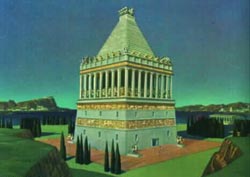 Высота крыши – 7м                                                                   ?Высота храма - ?, в 6 раз больше     Дополни краткую запись недостающими данными, взяв число из предыдущей задачи, составь задачу по краткой записи и реши её.Высота мавзолея –         м  мВысота статуи - ?, на 13 м меньшеВ каждый прямоугольник поставь нужный арифметический знак.12345678910